ПРАВИТЕЛЬСТВО РЕСПУБЛИКИ КОМИПОСТАНОВЛЕНИЕот 13 декабря 2019 г. N 598ОБ УТВЕРЖДЕНИИ ПОЛОЖЕНИЯ О ПРЕДОСТАВЛЕНИИ ГРАНТОВ ГЛАВЫРЕСПУБЛИКИ КОМИ НА РАЗВИТИЕ ГРАЖДАНСКОГО ОБЩЕСТВАВ соответствии с абзацем первым пункта 4 статьи 78.1 Бюджетного кодекса Российской Федерации, в целях реализации Указа Главы Республики Коми от 27 сентября 2019 г. N 93 "О грантах Главы Республики Коми, предоставляемых на развитие гражданского общества" Правительство Республики Коми постановляет:1. Утвердить Положение о предоставлении грантов Главы Республики Коми на развитие гражданского общества согласно приложению.2. Определить Министерство экономического развития и промышленности Республики Коми уполномоченным органом исполнительной власти Республики Коми, осуществляющим координацию деятельности по предоставлению грантов Главы Республики Коми на развитие гражданского общества.(в ред. Постановления Правительства РК от 02.03.2021 N 96)3. Настоящее постановление вступает в силу со дня его официального опубликования.Первый заместительПредседателя ПравительстваРеспублики Коми -Руководитель АдминистрацииГлавы Республики КомиМ.ПОРЯДИНУтвержденоПостановлениемПравительства Республики Комиот 13 декабря 2019 г. N 598(приложение)ПОЛОЖЕНИЕО ПРЕДОСТАВЛЕНИИ ГРАНТОВ ГЛАВЫ РЕСПУБЛИКИ КОМИНА РАЗВИТИЕ ГРАЖДАНСКОГО ОБЩЕСТВАI. Общие положения о предоставлении грантов1. Настоящее Положение в соответствии с пунктом 7 статьи 78.1 Бюджетного кодекса Российской Федерации, постановлением Правительства Российской Федерации от 18 сентября 2020 г. N 1492 "Об общих требованиях к нормативным правовым актам, муниципальным правовым актам, регулирующим предоставление субсидий, в том числе грантов в форме субсидий, юридическим лицам, индивидуальным предпринимателям, а также физическим лицам - производителям товаров, работ, услуг, и о признании утратившими силу некоторых актов Правительства Российской Федерации и отдельных положений некоторых актов Правительства Российской Федерации", Указом Главы Республики Коми от 27 сентября 2019 г. N 93 "О грантах Главы Республики Коми, предоставляемых на развитие гражданского общества" определяет цели, условия и порядок предоставления грантов Главы Республики Коми на развитие гражданского общества в форме субсидий (далее соответственно - Положение, грант) социально ориентированным некоммерческим организациям, осуществляющим деятельность на территории Республики Коми и реализующим социально значимые проекты (далее - проекты).Сведения о гранте в сроки, установленные абзацем первым подпункта 1 пункта 12 настоящего Положения, размещаются на официальном сайте Министерства экономического развития и промышленности Республики Коми в информационно-телекоммуникационной сети "Интернет" https://econom.rkomi.ru/ (далее - официальный сайт), в информационной системе Республики Коми "Интернет-портал Гранты Главы Республики Коми для СОНКО" https://sonko.rkomi.ru/ (далее - Интернет-портал) и на информационном ресурсе об оказании финансовой поддержки некоммерческим неправительственным организациям в регионах Российской Федерации по адресу гранты.рф (далее - информационный ресурс гранты.рф).Сведения о грантах размещаются на едином портале бюджетной системы Российской Федерации в информационно-телекоммуникационной сети "Интернет" не позднее 15-го рабочего дня, следующего за днем принятия закона Республики Коми о республиканском бюджете Республики Коми на очередной финансовый год и плановый период (проекта закона Республики Коми о внесении изменений в закон Республики Коми о республиканском бюджете Республики Коми на текущий финансовый год и плановый период).(абзац введен Постановлением Правительства РК от 23.11.2022 N 585)2. К категориям получателей гранта относятся социально ориентированные некоммерческие организации - российские юридические лица, которые одновременно удовлетворяют следующим условиям:1) созданы в одной из организационно-правовых форм некоммерческих организаций, за исключением государственного или муниципального учреждения, публично-правовой компании, государственной корпорации, государственной компании и иной некоммерческой организации, созданной Российской Федерацией, субъектом Российской Федерации, муниципальным образованием, государственным органом и (или) органом местного самоуправления;2) зарегистрированы на территории Республики Коми и осуществляют на территории Республики Коми в соответствии с учредительными документами хотя бы один из видов деятельности, предусмотренных пунктом 1 статьи 31.1 Федерального закона "О некоммерческих организациях" и статьей 4 Закона Республики Коми "О некоторых вопросах поддержки социально ориентированных некоммерческих организаций";(пп. 2 в ред. Постановления Правительства РК от 23.11.2022 N 585)3) не имеют учредителя, являющегося государственным органом, органом местного самоуправления или публично-правовым образованием;4) не являются:а) потребительским кооперативом, к которым относятся в том числе жилищные, жилищно-строительные и гаражные кооперативы, садоводческие, огороднические и дачные потребительские кооперативы, общества взаимного страхования, кредитные кооперативы, фонды проката, сельскохозяйственные потребительские кооперативы;б) политической партией;в) саморегулируемой организацией;г) объединением работодателей;д) объединением кооперативов;е) торгово-промышленной палатой;ж) товариществом собственников недвижимости, к которым относятся в том числе товарищества собственников жилья;з) адвокатской палатой;и) адвокатским образованием;к) нотариальной палатой;л) исключен. - Постановление Правительства РК от 19.01.2023 N 16;м) государственно-общественной и общественно-государственной организацией (объединением), их территориальными (структурными) подразделениями (отделениями), в том числе являющимися отдельными юридическими лицами;н) микрофинансовой организацией, личным фондом.(в ред. Постановления Правительства РК от 23.11.2022 N 585)3. Целью предоставления гранта является финансовое обеспечение реализации проектов социально ориентированных некоммерческих организаций, соответствующих условиям, установленным в пункте 2 настоящего Положения (далее - некоммерческие организации), по грантовым направлениям, указанным в пункте 9 настоящего Положения.4. Гранты предоставляются Министерством экономического развития и промышленности Республики Коми (далее - уполномоченный орган), осуществляющим функции главного распорядителя средств республиканского бюджета Республики Коми, до которого в соответствии с бюджетным законодательством Российской Федерации доведены в установленном порядке лимиты бюджетных обязательств на предоставление грантов на соответствующий финансовый год и плановый период, по итогам проведения конкурса на предоставление грантов Главы Республики Коми на развитие гражданского общества (далее - конкурс).5. Размер гранта не превышает на одного получателя гранта:1) для некоммерческих организаций, осуществляющих деятельность и реализующих проекты на территории Республики Коми по направлениям, указанным в пункте 9 настоящего Положения, менее 1 года (на дату подачи документов на конкурс), - 400 тысяч рублей;(в ред. Постановления Правительства РК от 23.11.2022 N 585)2) для некоммерческих организаций, осуществляющих деятельность и реализующих проекты на территории Республики Коми по направлениям, указанным в пункте 9 настоящего Положения, более 1 года (на дату подачи документов на конкурс), - 700 тысяч рублей.(в ред. Постановления Правительства РК от 23.11.2022 N 585)3) исключен. - Постановление Правительства РК от 23.11.2022 N 585.6. Гранты предоставляются уполномоченным органом на основании соглашения о предоставлении гранта, заключаемого между уполномоченным органом и некоммерческой организацией, в соответствии с типовой формой, утвержденной Министерством финансов Республики Коми (далее соответственно - Соглашение, типовая форма).Изменение Соглашения или расторжение Соглашения (при необходимости) осуществляется по соглашению сторон и оформляется в виде дополнительного соглашения к нему, являющегося его неотъемлемой частью, в соответствии с типовой формой, установленной Министерством финансов Республики Коми.II. Условия и порядок предоставления грантов7. Гранты предоставляются некоммерческим организациям, реализующим на территории Республики Коми проекты по направлениям, указанным в пункте 9 настоящего Положения, по итогам проведения конкурса.8. Организация проведения конкурса осуществляется государственным учреждением Республики Коми "Центр поддержки развития экономики Республики Коми" (далее - организатор конкурса), функции и полномочия учредителя которого осуществляет уполномоченный орган.9. Некоммерческие организации вправе представить на конкурс проекты по следующим грантовым направлениям:Абзац исключен. - Постановление Правительства РК от 23.11.2022 N 585.10. Участниками конкурса являются некоммерческие организации, представившие на Интернет-портале в порядке, указанном в пункте 13 настоящего Положения, заявки на участие в конкурсе (далее - заявка) и соответствующие требованиям, установленным в объявлении о проведении конкурса и настоящем Положении.11. Для участия в конкурсе некоммерческая организация на дату подачи заявки на конкурс должна соответствовать одновременно следующим требованиям:1) у некоммерческой организации отсутствует неисполненная обязанность по уплате налогов, сборов, страховых взносов, пеней, штрафов, процентов, подлежащих уплате в соответствии с законодательством Российской Федерации о налогах и сборах.При наличии неисполненной обязанности, указанной в настоящем подпункте, она должна быть исполнена на день окончания приема заявок на участие в конкурсе;2) некоммерческая организация не находится в процессе реорганизации (за исключением реорганизации в форме присоединения к некоммерческой организации другого юридического лица), ликвидации, в отношении нее не введена процедура банкротства, деятельность некоммерческой организации не приостановлена в порядке, предусмотренном законодательством Российской Федерации;3) у некоммерческой организации отсутствует просроченная задолженность по возврату в республиканский бюджет Республики Коми субсидий, бюджетных инвестиций, предоставленных в том числе в соответствии с иными правовыми актами, и иная просроченная (неурегулированная) задолженность перед Республикой Коми;4) в реестре дисквалифицированных лиц отсутствуют сведения о дисквалифицированных руководителе, членах коллегиального исполнительного органа, лице, исполняющем функции единоличного исполнительного органа, или главном бухгалтере некоммерческой организации;5) некоммерческая организация не должна получать средства из республиканского бюджета Республики Коми на основании иных нормативных правовых актов Республики Коми на цель, установленную в пункте 3 настоящего Положения;(в ред. Постановления Правительства РК от 23.11.2022 N 585)6) некоммерческая организация не должна находиться в перечне организаций и физических лиц, в отношении которых имеются сведения об их причастности к экстремистской деятельности или терроризму, либо в перечне организаций и физических лиц, в отношении которых имеются сведения об их причастности к распространению оружия массового уничтожения.(пп. 6 введен Постановлением Правительства РК от 23.11.2022 N 585)Организатор конкурса самостоятельно запрашивает сведения, указанные в подпункте 1 настоящего пункта, а также сведения о юридическом лице из единого государственного реестра юридических лиц, в порядке межведомственного информационного взаимодействия в организациях, уполномоченных на представление таких сведений (документов), в течение 3 рабочих дней со дня получения заявки.12. В целях проведения конкурса:1) организатор конкурса не позднее 10 календарных дней до начала приема заявок на конкурс размещает в средствах массовой информации, на официальном сайте уполномоченного органа, на Интернет-портале, на информационном ресурсе гранты.рф:положение о конкурсе, определяющее условия и порядок проведения конкурса;объявление о проведении конкурса с указанием следующей информации:(в ред. Постановления Правительства РК от 19.01.2023 N 16)сроки проведения конкурса (даты и времени начала или окончания приема заявок на участие в конкурсе, которая не может быть ранее 30-го календарного дня, следующего за днем размещения объявления о проведении конкурса);(в ред. Постановления Правительства РК от 23.11.2022 N 585)наименования, места нахождения, почтового адреса, адреса электронной почты организатора конкурса;цели предоставления гранта и результатов предоставления гранта;доменного имени, и (или) сетевого адреса, и (или) указателей страниц официального сайта уполномоченного органа, на котором обеспечивается проведение конкурса;требований к некоммерческим организациям и перечня документов, представляемых некоммерческой организацией для участия в конкурсе, в соответствии с настоящим Положением;порядка подачи заявок некоммерческими организациями и требований, предъявляемых к форме и содержанию заявок, подаваемых некоммерческими организациями в соответствии с настоящим Положением;порядка отзыва заявок; порядка возврата заявок, определяющего в том числе основания для возврата заявок, порядка внесения изменений в заявки некоммерческих организаций;правил рассмотрения и оценки заявок некоммерческих организаций в соответствии с настоящим Положением;порядка предоставления некоммерческим организациям разъяснений положений объявления о проведении конкурса, даты начала и окончания срока такого предоставления;срока, в течение которого победитель (победители) конкурса должен (должны) подписать Соглашение;условий признания победителя (победителей) конкурса уклонившимся (уклонившимися) от заключения Соглашения;даты размещения результатов конкурса на Интернет-портале, на официальном сайте уполномоченного органа, а также на информационном ресурсе гранты.рф, которая не может быть позднее 5-го календарного дня, следующего за днем определения победителей конкурса;предельного размера гранта;тематики направлений проектов;2) для оценки заявок и проектов, представленных на конкурс, по критериям, определенным Методикой оценки заявок на участие в конкурсе на предоставление грантов Главы Республики Коми на развитие гражданского общества (далее - Методика), согласно приложению к настоящему Положению Объединенный Совет по предоставлению грантов Главы Республики Коми, формируемый Главой Республики Коми (далее - Совет), утверждает состав экспертов и Порядок проведения независимой экспертизы проектов, представленных на конкурс на предоставление грантов Главы Республики Коми на развитие гражданского общества (далее - Порядок проведения независимой экспертизы проектов). Состав экспертов формируется из представителей образовательных, научных и общественных организаций республиканского и федерального уровней.(в ред. Постановления Правительства РК от 23.11.2022 N 585)Порядок проведения независимой экспертизы проектов размещается на официальном сайте уполномоченного органа, на Интернет-портале и информационном ресурсе гранты.рф не позднее дня опубликования объявления о проведении конкурса, указанного в пункте 12 настоящего Положения. Персональный состав экспертов не разглашается.13. Для участия в конкурсе некоммерческая организация в сроки, указанные в объявлении о проведении конкурса, заполняет в электронном виде в личном кабинете на Интернет-портале заявку на участие в конкурсе, содержащую в том числе следующую информацию:1) о некоммерческой организации, включая:полное и сокращенное (при наличии) наименование, основной государственный регистрационный номер, идентификационный номер налогоплательщика, место нахождения; основные виды деятельности, опыт работы, контактный телефон, адрес электронной почты (при наличии);2) о проекте в рамках грантовых направлений, указанных в пункте 9 настоящего Положения, включая:направление проекта, название проекта, на реализацию которого запрашивается грант;описание проекта;территорию проекта;срок реализации проекта;обоснование социальной значимости проекта;целевые группы проекта;цель (цели) и задачи проекта;ожидаемые количественные и качественные результаты проекта;общую сумму расходов на реализацию проекта с учетом собственного вклада некоммерческой организации и (или) ресурсов, привлеченных в реализацию мероприятий, предусмотренных проектом;запрашиваемую сумму гранта;календарный план проекта;бюджет проекта;информацию о руководителе проекта;информацию о команде проекта;3) согласие на публикацию (размещение) в информационно-телекоммуникационной сети "Интернет", на Интернет-портале, на информационном ресурсе гранты.рф информации о некоммерческой организации, о заявке, иной информации о некоммерческой организации, связанной с конкурсом;4) заверение о соответствии некоммерческой организации требованиям, установленным подпунктами 2 - 6 пункта 11 настоящего Положения, и о достоверности содержащихся в заявке сведений и прилагаемых к ней документов.(в ред. Постановления Правительства РК от 23.11.2022 N 585)Заполненная некоммерческой организацией заявка скрепляется подписью руководителя некоммерческой организации (иного лица, уполномоченного действовать от имени некоммерческой организации), печатью некоммерческой организации и представляется на Интернет-портал в электронной форме в виде одного файла в формате pdf (скан-копии всех страниц документа в формате pdf, объединенные в один файл).(в ред. Постановления Правительства РК от 23.11.2022 N 585)14. К заявке, указанной в пункте 13 настоящего Положения, некоммерческой организацией прилагаются следующие документы:1) копия устава некоммерческой организации в редакции, действующей на день подачи заявки;2) электронная (отсканированная) копия доверенности, подтверждающей полномочия лица на подачу заявки от имени некоммерческой организации, - в случае если заявку подает лицо, сведения о котором как о лице, имеющем право без доверенности действовать от имени некоммерческой организации, не содержатся в едином государственном реестре юридических лиц.Каждый из указанных в настоящем пункте документов представляется на Интернет-портал в электронной форме в виде одного файла в формате pdf (скан-копии страниц документа в формате pdf, объединенные в один файл).15. Некоммерческая организация в дополнение к заявке и документам, указанным в пунктах 13 и 14 настоящего Положения, вправе включить в состав заявки на участие в конкурсе дополнительную информацию и документы в соответствии с критериями конкурсного отбора на участие в конкурсе, определенными настоящим Положением.Ответственность за правильность оформления, достоверность, полноту, актуальность представленных некоммерческой организацией документов несет некоммерческая организация.16. Заявка и документы, представленные по истечении срока подачи заявок, указанного в объявлении о проведении конкурса, не принимаются и не рассматриваются.Датой и временем подачи заявки является запись даты и времени регистрации и присвоения заявке статуса "на рассмотрении" на Интернет-портале.17. Некоммерческая организация вправе подать только одну заявку на участие в конкурсе по одному из грантовых направлений, указанных в пункте 9 настоящего Положения.Некоммерческая организация вправе отказаться от участия в конкурсе до окончания срока приема заявок, указанного в объявлении о проведении конкурса, путем направления соответствующего обращения организатору конкурса.Некоммерческая организация в течение срока приема заявок, указанного в объявлении о проведении конкурса, вправе на Интернет-портале внести изменения в заявку на участие в конкурсе с целью устранения выявленных некоммерческой организацией и (или) организатором конкурса несоответствий заявки требованиям настоящего Положения, которую организатор конкурса направил на уточнение. Изменения в заявку вносятся в личном кабинете Интернет-портала путем редактирования заявки в электронном виде. Доработанную заявку некоммерческая организация направляет повторно на Интернет-портале организатору конкурса в пределах срока приема заявок, указанного в объявлении о проведении конкурса.(в ред. Постановления Правительства РК от 19.01.2023 N 16)18. Организатор конкурса в течение 15 календарных дней со дня окончания срока приема заявок на участие в конкурсе размещает на официальном сайте уполномоченного органа, на Интернет-портале и информационном ресурсе гранты.рф информацию обо всех заявках, поступивших на участие в конкурсе (наименование организации - участника конкурса, ее основной государственный регистрационный номер, идентификационный номер налогоплательщика, название и (или) краткое описание проекта, на осуществление которого запрашивается грант, запрашиваемый размер гранта, идентификационный номер заявки).19. Организатор конкурса в течение 10 рабочих дней со дня окончания срока приема заявок на участие в конкурсе проводит проверку на соответствие некоммерческой организации требованиям, установленным пунктами 2, 11 настоящего Положения, условиям, определенным в пунктах 9, 13, 14, в абзаце первом пункта 17, в подпункте 2 пункта 30 настоящего Положения, а также проверяет полноту (комплектность) документов, оформление заявки, представленной некоммерческой организацией, на соответствие требованиям и срокам представления заявки, установленным в объявлении о проведении конкурса, достоверность представленной некоммерческой организацией информации.(в ред. Постановления Правительства РК от 19.01.2023 N 16)Проверка достоверности представленной некоммерческой организацией информации осуществляется организатором конкурса путем проверки представленных документов на предмет наличия в них противоречивых сведений и (или) направления официальных запросов в соответствующие органы, в распоряжении которых находятся такие документы (информации), и (или) сверки с открытыми данными, представленными на официальных сайтах данных органов в информационно-телекоммуникационной сети "Интернет".(в ред. Постановления Правительства РК от 19.01.2023 N 16)20. Основаниями для отклонения заявки к участию в конкурсе на стадии рассмотрения и оценки заявки являются:1) несоответствие некоммерческой организации требованиям, установленным пунктами 2, 11 настоящего Положения;2) несоответствие представленных некоммерческой организацией заявки и документов условиям, определенным пунктами 9, 13, 14, подпунктом 2 пункта 30 настоящего Положения, и требованиям, установленным в объявлении о проведении конкурса, или непредставление (представление не в полном объеме) указанных документов;3) недостоверность представленной некоммерческой организацией информации;4) невыполнение некоммерческой организацией условий, установленных абзацем первым пункта 17 настоящего Положения;5) подача некоммерческой организацией заявки после даты и (или) времени, указанного в объявлении о проведении конкурса.21. Организатор конкурса по результатам проверки в соответствии с пунктом 19 настоящего Положения в течение 2 рабочих дней со дня ее завершения направляет обобщенную информацию (регистрационный номер заявки, наименование организации - участника конкурса, ее основной государственный регистрационный номер, идентификационный номер налогоплательщика, название и/или краткое описание проекта, на осуществление которого запрашивается грант, запрашиваемый размер гранта, соответствие/несоответствие требованиям Положения (с указанием причины несоответствия) обо всех заявках, поступивших на конкурс, в Конкурсную комиссию, созданную уполномоченным органом.(в ред. Постановления Правительства РК от 19.01.2023 N 16)Персональный состав Конкурсной комиссии и регламент работы утверждаются приказом уполномоченного органа и размещаются на сайте уполномоченного органа, на Интернет-портале и информационном ресурсе гранты.рф не позднее дня опубликования объявления о проведении конкурса, указанного в пункте 12 настоящего Положения. В состав Конкурсной комиссии включаются представители организатора конкурса, уполномоченного органа, Общественной палаты Республики Коми (по согласованию). В составе Конкурсной комиссии лица, замещающие государственные должности Республики Коми, должности государственной и муниципальной службы, муниципальные должности, составляют не более одной трети от общего числа членов Конкурсной комиссии.22. Конкурсная комиссия в течение 3 рабочих дней со дня получения обобщенной информации проводит заседание, на котором рассматривает представленную информацию и принимает следующие решения:1) при наличии оснований для отклонения заявки некоммерческой организации на стадии рассмотрения и оценки заявки, указанных в пункте 20 настоящего Положения, Конкурсная комиссия принимает решение об отклонении заявки некоммерческой организации к участию в конкурсе;2) в случае отсутствия оснований для отклонения заявки некоммерческой организации к участию в конкурсе, указанных в пункте 20 настоящего Положения, Конкурсная комиссия принимает решение о допуске заявки некоммерческой организации к участию в конкурсе.Решения Конкурсной комиссии в день заседания оформляются протоколом, в котором отражаются сведения об участниках заседания, о результатах голосования (в том числе о лицах, голосовавших против принятия решения и потребовавших внести запись об этом в протокол), об особом мнении участников заседания, которое они потребовали внести в протокол, о наличии у участников заседания конфликта интересов в отношении рассматриваемых вопросов. Протокол подписывается членами Конкурсной комиссии и направляется организатору конкурса.23. Организатор конкурса в течение 1 рабочего дня со дня получения решения Конкурсной комиссии на Интернет-портале отклоняет заявки некоммерческих организаций, в отношении которых принято решение об отклонении к участию в конкурсе.24. В течение 1 рабочего дня со дня получения решения Конкурсной комиссии организатор конкурса направляет заявки и документы некоммерческих организаций, допущенных к участию в конкурсе, экспертам для проведения независимой экспертизы проектов.25. Заявки и проекты оцениваются экспертами по критериям, определенным Методикой.По каждому критерию эксперт конкурса присваивает заявке от 0 до 10 баллов (целым числом) и на основании Методики оформляет оценочный лист, который направляет организатору конкурса в срок, установленный в абзаце третьем настоящего пункта.Каждый проект оценивается не менее чем двумя экспертами. Срок проведения независимой экспертизы проектов не превышает 15 рабочих дней со дня направления организатором конкурса заявок и документов некоммерческих организаций экспертам.26. Организатор конкурса в течение 5 рабочих дней со дня получения оценочного листа от экспертов конкурса:1) оформляет сводный оценочный лист по каждой заявке (проекту);2) формирует рейтинг заявок (проектов) с учетом итоговых баллов от наибольшего к наименьшему;3) готовит предварительный расчет сумм гранта с учетом рейтинга и учетом пункта 5 настоящего Положения;4) готовит проект перечня победителей конкурса, включающий предварительный расчет сумм гранта некоммерческим организациям.27. Итоговый балл заявки определяется как сумма средних баллов, присвоенных оценившими заявку экспертами конкурса по каждому критерию, умноженных на соответствующий коэффициент значимости критерия (с округлением полученных чисел до сотых).Абзац исключен. - Постановление Правительства РК от 23.11.2022 N 585.28. Организатор конкурса в течение 3 рабочих дней со дня подготовки проекта перечня победителей конкурса направляет в Совет на рассмотрение сводные оценочные листы по каждой заявке и проект перечня победителей, включающий предварительный расчет сумм гранта.29. Совет в течение 5 рабочих дней со дня получения материалов, указанных в пункте 28 настоящего Положения, проводит заседание, на котором рассматривает представленные материалы и с учетом рейтинга заявок определяет перечень победителей конкурса с указанием возможного размера предоставляемого гранта.Решение Совета в день заседания оформляется протоколом, который подписывается председателем Совета и секретарем Совета (далее - решение Совета). В протоколе отражаются сведения об участниках заседания, о результатах голосования (в том числе о лицах, голосовавших против принятия решения и потребовавших внести запись об этом в протокол), об особом мнении участников заседания, которое они потребовали внести в протокол, о наличии у участников заседания конфликта интересов в отношении рассматриваемых вопросов.Протокол, помимо сведений, указанных в абзаце втором настоящего пункта, содержит наименования всех некоммерческих организаций - победителей конкурса, сведения, позволяющие однозначно идентифицировать такие организации (основной государственный регистрационный номер, идентификационный номер налогоплательщика, название и (или) краткое описание проекта, на осуществление которого запрашивается грант, его размеры, указание на оценку (рейтинговую, балльную) заявки, идентификационный номер заявки).(абзац введен Постановлением Правительства РК от 19.01.2023 N 16)Решение Совета в течение 5 календарных дней со дня его оформления размещается на официальном сайте уполномоченного органа, на Интернет-портале, информационном ресурсе гранты.рф и направляется уполномоченному органу.Количество победителей конкурса определяется исходя из объема бюджетных ассигнований республиканского бюджета Республики Коми, предусмотренных на эти цели на соответствующий финансовый год.При равном количестве баллов победителем конкурса признается некоммерческая организация, заявка которой имеет более раннюю дату и время регистрации заявки.30. Условиями предоставления гранта некоммерческой организации являются:1) признание некоммерческой организации победителем конкурса по итогам заседания Совета;2) отсутствие факта непредставления некоммерческой организацией в уполномоченный орган отчетности о целевом использовании средств субсидии/гранта и о достижении значений показателей результативности использования субсидии/гранта и (или) иной отчетности в течение двух последних отчетных периодов, за исключением некоммерческих организаций, которые обращаются за получением гранта впервые;3) наличие заключенного между уполномоченным органом и некоммерческой организацией Соглашения.31. Основаниями для отказа некоммерческой организации в предоставлении гранта являются:1) непризнание некоммерческой организации победителем конкурса по итогам заседания Совета;2) признание некоммерческой организации уклонившейся от заключения Соглашения согласно условиям, предусмотренным в абзаце третьем пункта 33 настоящего Положения.32. Уполномоченный орган на основании решения Совета о победителях конкурса в течение 5 календарных дней со дня его вынесения:1) принимает решение о предоставлении грантов некоммерческим организациям - победителям конкурса с перечнем победителей конкурса и указанием размера предоставляемого гранта и (или) отказе в их предоставлении с перечнем некоммерческих организаций, которым отказано в предоставлении грантов, которое оформляется приказом уполномоченного органа;2) размещает на официальном сайте уполномоченного органа, на Интернет-портале и информационном ресурсе гранты.рф информацию о результатах проведения конкурса, в том числе:дату, время и место проведения рассмотрения заявок;дату, время и место оценки заявок;информацию о некоммерческих организациях, заявки которых были рассмотрены;информацию о некоммерческих организациях, заявки которых были отклонены, с указанием причин их отклонения, в том числе положений объявления о проведении конкурса, которым не соответствуют такие заявки;перечень некоммерческих организаций, которым отказано в предоставлении грантов, с указанием причин отказа;перечень некоммерческих организаций (наименование организации - участника конкурса, ее основной государственный регистрационный номер, идентификационный номер налогоплательщика, название и (или) краткое описание проекта, на осуществление которого запрашивается грант, идентификационный номер заявки), которым предоставляется грант, с размером предоставляемого гранта.Уполномоченный орган направляет организатору конкурса приказ, указанный в подпункте 1 настоящего пункта, в течение 1 рабочего дня со дня его принятия.Организатор конкурса в течение 1 рабочего дня со дня получения приказа, указанного в подпункте 1 настоящего пункта, на Интернет-портале присваивает заявкам некоммерческих организаций, которым предоставляется грант, статус "признан победителем". Статус заявок некоммерческих организаций, которым отказано в предоставлении грантов, меняется на "не признан победителем".33. Уполномоченный орган в течение 20 рабочих дней со дня оформления приказа, указанного в подпункте 1 пункта 32 настоящего Положения, направляет некоммерческим организациям - победителям конкурса проекты Соглашений.Некоммерческая организация - победитель конкурса в течение 30 рабочих дней со дня направления проекта Соглашения подписывает и представляет его в уполномоченный орган.В случае незаключения некоммерческой организацией - победителем конкурса Соглашения в течение срока, указанного в абзаце втором настоящего пункта, данная некоммерческая организация признается уклонившейся от заключения Соглашения. Грант уклонившейся от заключения Соглашения некоммерческой организации не предоставляется.Решение о признании некоммерческой организации уклонившейся от заключения Соглашения оформляется приказом уполномоченного органа в течение 3 рабочих дней после истечения срока, указанного в абзаце втором настоящего пункта.Распределение оставшихся средств гранта осуществляется в соответствии с рейтингом заявок (проектов) в следующем порядке.Остаток средств гранта направляется некоммерческой организации, занявшей последнее рейтинговое место в перечне победителей, в случае, если некоммерческая организация получила неполную сумму запрашиваемого гранта.(в ред. Постановления Правительства РК от 19.01.2023 N 16)Далее оставшиеся нераспределенные средства гранта предоставляются некоммерческим организациям, занявшим последующие рейтинговые места, с учетом требований пункта 5 настоящего Положения.(в ред. Постановления Правительства РК от 19.01.2023 N 16)В Соглашении предусматриваются:1) целевое назначение, размер, условия и порядок предоставления гранта;2) сроки (периодичность) перечисления гранта с учетом положений, установленных бюджетным законодательством Российской Федерации;3) запрет приобретения некоммерческой организацией за счет полученного гранта иностранной валюты, за исключением операций, осуществляемых в соответствии с валютным законодательством Российской Федерации при закупке (поставке) высокотехнологичного импортного оборудования, сырья и комплектующих изделий;4) сроки и формы представления некоммерческой организацией отчетности (один раз полугодие) об осуществлении расходов, источником финансового обеспечения которых является грант;5) условия и порядок возврата гранта (остатка гранта);6) согласие некоммерческой организации на осуществление уполномоченным органом проверки соблюдения некоммерческой организацией порядка и условий предоставления гранта, в том числе в части достижения результатов предоставления гранта, а также проверки органами государственного финансового контроля в соответствии со статьями 268.1 и 269.2 Бюджетного кодекса Российской Федерации;(пп. 6 в ред. Постановления Правительства РК от 23.11.2022 N 585)7) сроки и порядок уведомления некоммерческой организации о невозможности предоставления гранта в размере, определенном в Соглашении, в случае уменьшения уполномоченному органу как получателю бюджетных средств ранее доведенных лимитов бюджетных обязательств;8) условие о согласовании новых условий Соглашения или о расторжении Соглашения при недостижении согласия в случае уменьшения уполномоченному органу как получателю бюджетных средств ранее доведенных лимитов бюджетных обязательств, приводящего к невозможности предоставления гранта в размере, определенном в Соглашении;9) счета, на которые перечисляется грант, с учетом положений, установленных бюджетным законодательством Российской Федерации;10) условие ведения некоммерческой организацией раздельного бухгалтерского учета в отношении полученных средств гранта;11-1) сроки использования гранта, реализации мероприятий и достижения значений результатов (целевых показателей) предоставления гранта;(пп. 11-1 введен Постановлением Правительства РК от 23.11.2022 N 585)11) значения показателей, необходимых для достижения результата предоставления гранта, указанных в пункте 34 настоящего Положения;12) иные условия, определенные типовой формой.34. Результатом (целевым показателем) предоставления гранта является реализация некоммерческой организацией мероприятий проекта и достижение запланированных значений целевых показателей предоставления гранта.Уполномоченный орган устанавливает целевые показатели, необходимые для достижения результата предоставления гранта, в соответствии с заявкой некоммерческой организации, представленной на участие в конкурсе.Значения целевых показателей устанавливаются в Соглашении.35. Некоммерческая организация дает согласие на осуществление уполномоченным органом проверки соблюдения некоммерческой организацией порядка и условий предоставления гранта, в том числе в части достижения результатов предоставления гранта, а также проверки органами государственного финансового контроля в соответствии со статьями 268.1 и 269.2 Бюджетного кодекса Российской Федерации.(п. 35 в ред. Постановления Правительства РК от 23.11.2022 N 585)36. Перечисление гранта производится с лицевого счета уполномоченного органа на расчетный счет соответствующей некоммерческой организации, открытый в российской кредитной организации, в срок, установленный Соглашением, но не позднее 10 рабочих дней со дня заключения Соглашения.37. За счет предоставленного гранта некоммерческая организация вправе осуществлять расходы, связанные с реализацией проекта, по:оплате труда;оплате товаров, работ, услуг;арендной плате;уплате налогов, сборов, страховых взносов и иных обязательных платежей в бюджет соответствующего уровня бюджетной системы Российской Федерации;оплате командировочных расходов.За счет предоставленного гранта некоммерческой организации запрещается осуществлять следующие расходы:расходы, непосредственно не связанные с реализацией проекта;расходы, связанные с осуществлением предпринимательской деятельности и оказанием финансовой помощи коммерческим организациям, единственным учредителем которых является некоммерческая организация, а также всех видов помощи иным коммерческим организациям;расходы на приобретение недвижимого имущества (включая земельные участки), капитальное строительство новых зданий, капитальный ремонт арендуемых помещений;расходы на приобретение алкогольной и табачной продукции, а также товаров, которые являются предметами роскоши;расходы, предусматривающие финансирование политических партий, кампаний и акций, подготовку и проведение митингов, демонстраций, пикетирований;расходы, связанные с приобретением иностранной валюты, за исключением операций, осуществляемых в соответствии с валютным законодательством Российской Федерации при закупке (поставке) высокотехнологичного импортного оборудования, сырья и комплектующих изделий, а также связанных с достижением целей предоставления грантов, определенных настоящим Положением;расходы по уплате неустойки, пени, штрафов.III. Требования к отчетности38. Некоммерческая организация один раз в полугодие в срок, установленный Соглашением, представляет в уполномоченный орган отчет об осуществлении расходов, источником финансового обеспечения которых является грант, а также отчет о достижении результатов (целевых показателей) использования гранта по формам, установленным Соглашением.К отчету, указанному в абзаце первом настоящего пункта, некоммерческая организация прилагает копии документов, подтверждающих расходы, понесенные некоммерческой организацией при реализации проекта, иные документы, предусмотренные Соглашением, которые заверяются руководителем некоммерческой организации (иным лицом, уполномоченным действовать от имени некоммерческой организации), печатью некоммерческой организации (при наличии).Ответственность за достоверность представленных в уполномоченный орган документов и отчетов возлагается на некоммерческую организацию.39. Уполномоченный орган в сроки, установленные Соглашением, проводит проверку отчетов, указанных в пункте 38 настоящего Положения.Уполномоченный орган проводит проверку соблюдения некоммерческой организацией порядка и условий предоставления гранта, в том числе в части достижения результатов (целевых показателей) предоставления гранта.(абзац введен Постановлением Правительства РК от 23.11.2022 N 585)Мониторинг достижения результатов предоставления гранта исходя из достижения значений результатов предоставления гранта, определенных соглашением, и мероприятий, отражающих факт реализации проекта, проводится в порядке и по формам, которые установлены Министерством финансов Российской Федерации.(абзац введен Постановлением Правительства РК от 23.11.2022 N 585)Результативность и целевое использование гранта оценивается уполномоченным органом на основании представленных некоммерческой организацией отчетов, указанных в пункте 38 настоящего Положения. Результативность использования гранта определяется как процент фактического достижения значений целевых показателей, определенных Соглашением.Оценка (мониторинг) результатов использования гранта проводится в соответствии с порядком проведения оценки результатов реализации проектов, утвержденным приказом уполномоченного органа (далее - Порядок проведения оценки результатов). Порядок проведения оценки результатов размещается на официальном сайте уполномоченного органа, на Интернет-портале и на информационном ресурсе гранты.рф в течение 10 рабочих дней со дня его утверждения.(в ред. Постановления Правительства РК от 05.04.2022 N 172)40. Грант подлежит возврату в республиканский бюджет Республики Коми в следующих случаях:1) установление факта нарушения некоммерческой организацией предмета (цели), порядка, условий предоставления гранта, недостижения значений результатов и показателей, установленных Соглашением, выявленного по фактам проверок, проведенных уполномоченным органом и (или) органами государственного финансового контроля, - в полном объеме;(в ред. Постановления Правительства РК от 23.11.2022 N 585)2) установление факта нецелевого использования средств гранта - в части их нецелевого использования;3) образования неиспользованного остатка гранта.41. Уполномоченный орган в течение 5 рабочих дней со дня выявления случаев, указанных в подпунктах 1 - 2 пункта 40 настоящего Положения, составляет акт о выявленных нарушениях с указанием таких нарушений, порядка и сроков их устранения (далее - акт) и направляет его в адрес некоммерческой организации. Акт направляется некоммерческой организации заказным письмом с уведомлением на адрес, указанный в Соглашении.В случае неустранения некоммерческой организацией нарушений в сроки, указанные в акте, уполномоченный орган в течение 5 рабочих дней со дня истечения срока, указанного в акте, принимает решение о возврате некоммерческой организацией гранта в республиканский бюджет Республики Коми, которое оформляется приказом уполномоченного органа.Уполномоченный орган в течение 5 рабочих дней со дня вынесения решения о возврате гранта в республиканский бюджет Республики Коми направляет некоммерческой организации требование о возврате гранта, содержащее причину, повлекшую принятие решения о возврате гранта, сумму, сроки, код бюджетной классификации Российской Федерации, по которому должен быть осуществлен возврат гранта, реквизиты лицевого счета, на который должны быть перечислены средства (далее - требование). Требование направляется некоммерческой организации заказным письмом с уведомлением на адрес, указанный в Соглашении.Некоммерческая организация осуществляет возврат гранта в течение 30 календарных дней (если в требовании не указан иной срок) со дня получения требования. В случае неисполнения некоммерческой организацией в установленный требованием срок требования о возврате средств гранта в республиканский бюджет Республики Коми уполномоченный орган обеспечивает взыскание указанных средств в судебном порядке в соответствии с законодательством Российской Федерации.В случае, указанном в подпункте 3 пункта 40 настоящего Положения, некоммерческая организация осуществляет возврат полученного гранта в части не использованных на реализацию мероприятий проекта средств гранта в республиканский бюджет Республики Коми не позднее 30 календарных дней со дня окончания реализации проекта. В случае неисполнения некоммерческой организацией условия о возврате неиспользованных средств гранта в республиканский бюджет Республики Коми уполномоченный орган обеспечивает взыскание указанных средств в судебном порядке в соответствии с законодательством Российской Федерации.42. Контроль за соблюдением порядка и условий предоставления грантов осуществляется в установленном порядке уполномоченным органом и иными органами государственного финансового контроля, в том числе путем проведения проверок.(п. 42 в ред. Постановления Правительства РК от 23.11.2022 N 585)Приложениек Положениюо предоставлении грантовГлавы Республики Комина развитиегражданского обществаМЕТОДИКАОЦЕНКИ ЗАЯВОК НА УЧАСТИЕ В КОНКУРСЕНА ПРЕДОСТАВЛЕНИЕ ГРАНТОВ ГЛАВЫ РЕСПУБЛИКИ КОМИНА РАЗВИТИЕ ГРАЖДАНСКОГО ОБЩЕСТВАI. Общие положения1. Настоящая Методика оценки заявок на участие в конкурсе на предоставление грантов Главы Республики Коми на развитие гражданского общества определяет порядок проведения независимой экспертизы конкурсных заявок, допущенных к участию в конкурсе (далее соответственно - Методика, независимая экспертиза).2. Независимая экспертиза включает оценку заявок на участие в конкурсе экспертами конкурса.3. Заявка на участие в конкурсе, допущенная до независимой экспертизы, оценивается двумя экспертами из состава экспертов конкурса, сформированного Советом.4. Распределение заявок на оценку экспертам конкурса осуществляет организатор конкурса.II. Оценка заявки экспертами конкурса5. Эксперт конкурса при оценке заявки проводит полное исследование представленных в ее составе документов и информации.6. Эксперт конкурса оценивает заявку по 10 критериям, присваивая по каждому из них от 0 до 10 баллов (целым числом).7. Общая оценка эксперта конкурса по заявке рассчитывается как сумма баллов, присвоенных заявке по каждому критерию, умноженных на соответствующий коэффициент значимости критерия, которая сопровождается обосновывающим ее комментарием.8. Критерии оценки заявок и коэффициенты их значимости:(п. 8 в ред. Постановления Правительства РК от 19.01.2023 N 16)9. Определение оценки (от 0 до 10 баллов) по критериям оценки заявок, установленным пунктом 8 настоящей Методики:1) актуальность и социальная значимость проекта2) логическая связность и реализуемость проекта, соответствие мероприятий проекта его целям, задачам и ожидаемым результатам3) инновационность, уникальность проекта4) соотношение планируемых расходов на реализацию проекта и его ожидаемых результатов, адекватность, измеримость и достижимость таких результатов5) реалистичность сметы проекта и обоснованность планируемых расходов на реализацию проекта(таблица в ред. Постановления Правительства РК от 02.03.2021 N 96)6) масштаб реализации проекта7) собственный вклад организации и дополнительные ресурсы, привлекаемые на реализацию проекта, перспективы его дальнейшего развития8) опыт Заявителя по успешной реализации проектов, программ по соответствующему направлению деятельности9) соответствие опыта и компетенций проектной команды планируемой деятельности10) информационная открытость организации10. По результатам оценки заявки эксперт конкурса дает обобщенную оценку заявке и выбирает один из следующих выводов:а) проект соответствует критериям, рекомендован к поддержке;б) проект не соответствует критериям, не рекомендован к поддержке.Эксперт конкурса также дает по заявке обобщенный комментарий. Такой комментарий должен содержать обоснование вывода эксперта по данной заявке.(п. 10 в ред. Постановления Правительства РК от 21.12.2021 N 613)11. Заключение эксперта по результатам оценки оформляется оценочным листом по каждой заявке по форме согласно приложению N 1 к настоящей Методике и направляется организатору конкурса в течение 15 рабочих дней со дня направления заявок экспертам для проведения экспертизы.12. Организатор конкурса по результатам оценки заявки экспертами определяет итоговый балл заявки и оформляет сводный оценочный лист по каждой заявке, указывая в нем комментарии и выводы экспертов конкурса.13. Итоговый балл заявки определяется как сумма средних баллов, присвоенных оценившими заявку экспертами конкурса по каждому критерию, умноженных на соответствующий коэффициент значимости критерия (с округлением полученных чисел до сотых).14. Исключен. - Постановление Правительства РК от 23.11.2022 N 585.15. Ранжирование проектов (формирование рейтинга заявок) осуществляется организатором конкурса исходя из итогового балла заявки - от наибольшего итогового балла заявки (первое рейтинговое место) к наименьшему итоговому баллу заявки (последнее рейтинговое место).Приложение N 1к Методикеоценки заявокна участие в конкурсена предоставление грантовГлавы Республики Комина развитиегражданского общества                              Оценочный лист    Вывод по результатам оценки заявки:______________________________________________________________________________________________________________________________________________________    Общий комментарий эксперта______________________________________________________________________________________________________________________________________________________    ___________________________ /Ф.И.О./    "___" _____________ 20__ г.    М.П.Приложение N 2к Методикеоценки заявокна участие в конкурсена предоставление грантовГлавы Республики Комина развитиегражданского общества                          Сводный оценочный лист                          Характеристика проекта    Краткое содержание (суть) проекта: _______________________________________________________________________________________________________________    Выводы экспертов по результатам оценки заявки:______________________________________________________________________________________________________________________________________________________    Общий комментарий экспертов по заявке:______________________________________________________________________________________________________________________________________________________    ___________________________ /Ф.И.О./    "___" _____________ 20__ г.    М.П.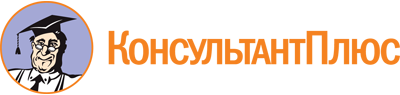 Постановление Правительства РК от 13.12.2019 N 598
(ред. от 19.01.2023)
"Об утверждении Положения о предоставлении грантов Главы Республики Коми на развитие гражданского общества"
(вместе с "Методикой оценки заявок на участие в конкурсе на предоставление грантов Главы Республики Коми на развитие гражданского общества")Документ предоставлен КонсультантПлюс

www.consultant.ru

Дата сохранения: 17.06.2023
 Список изменяющих документов(в ред. Постановлений Правительства РК от 13.05.2020 N 239,от 02.03.2021 N 96, от 29.04.2021 N 225, от 21.12.2021 N 613,от 05.04.2022 N 172, от 23.11.2022 N 585, от 19.01.2023 N 16)Список изменяющих документов(в ред. Постановлений Правительства РК от 21.12.2021 N 613,от 05.04.2022 N 172, от 23.11.2022 N 585, от 19.01.2023 N 16)Грантовые направленияТематика направлений (проектов)социальная поддержка и защита граждан:социальная поддержка и защита людей, оказавшихся в трудной жизненной ситуации, в том числе реабилитация, социальная и трудовая интеграция лиц без определенного места жительствасоциальная поддержка и защита граждан:обеспечение и защита прав потребителей социально уязвимых категорий населениясоциальная поддержка и защита граждан:социальная поддержка людей с ограниченными возможностями здоровья, в том числе их реабилитация, социальная адаптациясоциальная поддержка и защита граждан:содействие деятельности, направленной на повышение активности людей с ограниченными возможностями здоровья, вовлечение их в общественно значимые мероприятия, организация досуговой деятельностисоциальная поддержка и защита граждан:социализация детей с особенностями развития, в том числе детей-инвалидовсоциальная поддержка и защита граждан:содействие развитию инклюзивного образования и дополнительного образования инвалидовсоциальная поддержка и защита граждан:поддержка семей, воспитывающих детей-инвалидовповышение качества жизни людей старшего поколения:социализация людей старшего поколения через различные формы социальной активностиповышение качества жизни людей старшего поколения:развитие добровольческой (волонтерской) деятельности в интересах граждан старшего поколения, в том числе "серебряное волонтерство"повышение качества жизни людей старшего поколения:содействие дополнительному образованию и занятости людей старшего поколенияповышение качества жизни людей старшего поколения:повышение общественной активности ветеранов путем вовлечения их в социально значимую деятельность, в том числе в сфере патриотического воспитания молодежи, трудового наставничестваподдержка семьи, материнства, отцовства и детства:укрепление института семьи и семейных ценностейподдержка семьи, материнства, отцовства и детства:профилактика социального сиротства, в том числе раннее выявление семейного неблагополучия и организация оказания всесторонней помощи, защита прав и интересов детейподдержка семьи, материнства, отцовства и детства:поддержка семей с детьми, оказавшихся в трудной жизненной ситуации, наставничество в отношении семей, находящихся в трудной жизненной ситуацииподдержка семьи, материнства, отцовства и детства:содействие устройству в семьи детей-сирот и детей, оставшихся без попечения родителейподдержка семьи, материнства, отцовства и детства:продвижение родительского просвещенияподдержка семьи, материнства, отцовства и детства:профилактика деструктивного поведения детей и подростков, правонарушений несовершеннолетнихподдержка семьи, материнства, отцовства и детства:профилактика семейного насилияподдержка семьи, материнства, отцовства и детства:социальная безопасность детей в информационном пространственаука, образование и просвещение:изучение и популяризация истории Республики Коминаука, образование и просвещение:правовое просвещение, повышение юридической и финансовой грамотности населения, формирование антикоррупционного поведениянаука, образование и просвещение:патриотическое, в том числе военно-патриотическое, воспитание гражданнаука, образование и просвещение:содействие деятельности в области просвещения, дополнительного образования детеймолодежная политика:поддержка деятельности студенческих отрядов и студенческих объединениймолодежная политика:развитие научно-технического и художественного творчества детей и молодежимолодежная политика:содействие деятельности молодежных организаций, направленной на развитие добровольчества в молодежной средемолодежная политика:поддержка деятельности детей и молодежи в сфере краеведения и экологиимолодежная политика:организация поисковой работы, направленной на выявление неизвестных воинских захоронений, установление имен погибших и пропавших без вести при защите Отечества, увековечение памяти погибших воинов и значимых событий прошлогомолодежная политика:профориентация и содействие временной занятости обучающихсямежнациональное сотрудничество:укрепление гражданского единства, сохранение и развитие этнокультурного и языкового многообразия Республики Комимежнациональное сотрудничество:укрепление общероссийской гражданской идентичности, гармонизация межнациональных (межэтнических) отношений, обеспечение межнационального и межрелигиозного мира и согласиямежнациональное сотрудничество:социальная и культурная адаптация и интеграция иностранных гражданмежнациональное сотрудничество:оказание помощи пострадавшим в результате социальных, национальных, религиозных конфликтов, беженцам и временным переселенцамохрана здоровья граждан, пропаганда здорового образа жизни, физической культуры и спорта:пропаганда физической культуры, массового спорта и здорового образа жизниохрана здоровья граждан, пропаганда здорового образа жизни, физической культуры и спорта:организация и проведение спортивно-оздоровительной работы по развитию физической культуры и спорта различных групп населения, по формированию основ активного долголетияохрана здоровья граждан, пропаганда здорового образа жизни, физической культуры и спорта:поддержка и пропаганда практик правильного питания и сбережения здоровьяохрана здоровья граждан, пропаганда здорового образа жизни, физической культуры и спорта:создание условий для занятия детей-инвалидов физической культурой и спортомохрана здоровья граждан, пропаганда здорового образа жизни, физической культуры и спорта:профилактика курения, алкоголизма, наркомании и иных опасных для человека зависимостей, содействие снижению количества людей, подверженных таким зависимостямохрана здоровья граждан, пропаганда здорового образа жизни, физической культуры и спорта:профилактика заболеванийохрана здоровья граждан, пропаганда здорового образа жизни, физической культуры и спорта:комплексная реабилитация и ресоциализация людей, страдающих алкогольной зависимостью, зависимостью от наркотических средств и психотропных веществзащита прав и свобод человека и гражданина:оказание юридической помощи гражданам по обеспечению реализации и защиты их прав, в том числе на приобретение качественных товаров, работ и услугзащита прав и свобод человека и гражданина:содействие повышению мобильности трудовых ресурсов, содействие трудоустройству граждан за пределами постоянного проживанияразвитие институтов гражданского общества:информационная, консультационная и методическая поддержка деятельности социально ориентированных некоммерческих организацийразвитие институтов гражданского общества:создание инфраструктуры поддержки социально ориентированных некоммерческих организаций, ресурсных центров развития и поддержки гражданских инициативразвитие институтов гражданского общества:повышение компетентности руководителей социально ориентированных некоммерческих организаций по вопросам социального проектирования, организации деятельности и общественной активностиразвитие институтов гражданского общества:содействие деятельности по производству и распространению социальной рекламыохрана окружающей среды и защита животных:повышение повседневной экологической культуры населения, развитие инициатив в сфере сбора мусора, благоустройства и очистки лесов, ручьев, водоемов и их береговохрана окружающей среды и защита животных:профилактика жестокого обращения с животными, деятельность в области защиты животныхкультура и искусство:создание условий для повышения образовательного, культурного уровня, творческой активности различных категорий населениякультура и искусство:сохранение, использование и популяризация объектов культурного наследия (памятников истории и культуры) Республики Коми, представляющих ценность для многонационального населения Республики Комикультура и искусство:сохранение народных культурных традиций, включая народные промыслы и ремесларазвитие территориального общественного самоуправления на территории Республики Коми:развитие деятельности в области самоорганизации граждан для осуществления собственных инициатив по вопросам местного значения, повышение активности населения в деятельности территориального общественного самоуправления на этой территорииСписок изменяющих документов(в ред. Постановлений Правительства РК от 02.03.2021 N 96,от 21.12.2021 N 613, от 23.11.2022 N 585, от 19.01.2023 N 16)N п/пКритерии оценки заявокКоэффициенты значимости1.Актуальность и социальная значимость проекта22.Логическая связность и реализуемость проекта, соответствие мероприятий проекта его целям, задачам и ожидаемым результатам23.Инновационность, уникальность проекта0,54.Соотношение планируемых расходов на реализацию мероприятий проекта и его ожидаемых результатов, адекватность, измеримость и достижимость таких результатов25.Реалистичность сметы проекта и обоснованность планируемых расходов на реализацию проекта16.Масштабность реализации проекта0,57.Собственный вклад Заявителя и дополнительные ресурсы, привлекаемые на реализацию проекта, перспективы его дальнейшего развития0,58.Опыт Заявителя по успешной реализации проектов, программ по соответствующему направлению деятельности0,59.Соответствие опыта и компетенций команды проекта планируемой деятельности0,510.Информационная открытость Заявителя0,59 - 10Актуальность и социальная значимость проекта убедительно доказаны:- проблемы, на решение которых направлен проект, детально раскрыты, их описание аргументировано и подкреплено конкретными количественными и (или) качественными показателями;- проект направлен в полной мере на решение именно тех проблем, которые обозначены как значимые;- имеется подтверждение актуальности проблемы представителями целевой аудитории, потенциальными благополучателями, партнерами;- мероприятия проекта полностью соответствуют грантовым направлениям (в том числе другим, помимо указанного в качестве направления, по которому подана заявка)6 - 8Актуальность и социальная значимость проекта в целом доказаны, однако имеются несущественные замечания эксперта:- проблемы, на решение которых направлен проект, относятся к разряду актуальных, но авторы преувеличили их значимость для выбранной территории реализации проекта и (или) целевой группы;- проблемы, на решение которых направлен проект, описаны общими фразами, без ссылок на конкретные факты, либо этих фактов и показателей недостаточно для подтверждения актуальности проблемы для заявленной целевой группы и (или) территории реализации проекта;- имеются другие замечания эксперта (с комментарием)3 - 5Актуальность и социальная значимость проекта доказаны недостаточно убедительно:- проблема не имеет острой значимости для целевой группы или территории реализации проекта;- в проекте недостаточно аргументированно и без конкретных показателей описана проблема, на решение которой направлен проект, либо не подтверждено взаимодействие с территориями, обозначенными в заявке;- имеются другие замечания эксперта (с комментарием)0 - 2Актуальность и социальная значимость проекта не доказаны:- проблема, которой посвящен проект, не относится к разряду востребованных обществом либо слабо обоснована авторами;- большая часть мероприятий проекта не связана с выбранным грантовым направлением;- имеются другие серьезные замечания эксперта (с комментарием)9 - 10Проект полностью соответствует данному критерию:- все разделы заявки логически взаимосвязаны, каждый раздел содержит информацию, необходимую и достаточную для полного понимания содержания проекта;- календарный план хорошо структурирован, детализирован, содержит описание конкретных мероприятий;- запланированные мероприятия соответствуют условиям конкурса и обеспечивают решение поставленных задач и достижение предполагаемых результатов проекта;- указаны конкретные и разумные сроки, позволяющие в полной мере решить задачи проекта6 - 8По данному критерию проект в целом проработан, однако имеются несущественные замечания эксперта:- все разделы заявки логически взаимосвязаны, однако имеются несущественные смысловые несоответствия, что нарушает внутреннюю целостность проекта;- запланированные мероприятия соответствуют условиям конкурса и обеспечивают решение поставленных задач и достижение предполагаемых результатов проекта, вместе с тем состав мероприятий не является полностью оптимальным и (или) сроки выполнения отдельных мероприятий проекта требуют корректировки3 - 5Проект по данному критерию проработан недостаточно, имеются замечания эксперта, которые обязательно необходимо устранить:- календарный план описывает лишь общие направления деятельности, не раскрывает последовательность реализации проекта, не позволяет определить содержание основных мероприятий;- имеются устранимые нарушения логической связи между задачами, мероприятиями и предполагаемыми результатами;- имеются другие замечания эксперта (с комментарием)0 - 2Проект не соответствует данному критерию:- проект проработан на низком уровне, имеются несоответствия мероприятий проекта его целям и задачам, противоречия между планируемой деятельностью и ожидаемыми результатами;- существенные ошибки в постановке целей, задач, описании мероприятий, результатов проекта делают реализацию такого проекта нецелесообразной;- сроки выполнения мероприятий некорректны и не соответствуют заявленным целям и задачам проекта, из-за непродуманности создают значительные риски реализации проекта;- имеются другие серьезные замечания эксперта (с комментарием)9 - 10Проект является инновационным, уникальным:- проект преимущественно направлен на внедрение новых или значительно улучшенных практик, методов в деятельность организации и (или) ее партнеров, что позволит существенно качественно улучшить такую деятельность6 - 8Проект имеет признаки инновационности, уникальности, но эти признаки несущественно влияют на его ожидаемые результаты:- проект предусматривает внедрение новых или значительно улучшенных процессов, методов, практик, но в заявке четко не описано, как это приведет к изменению содержания и результативности деятельности, которую осуществляет организация и (или) ее партнеры (например, отсутствует описание конкретных результатов внедрения инноваций);- у организации есть ресурсы и опыт, чтобы успешно внедрить описанные инновации;- имеются другие замечания эксперта (с комментарием)3 - 5Проект практически не имеет признаков инновационности, уникальности:- в заявке упоминается использование новых или значительно улучшенных процессов, методов, практик, вместе с тем состав мероприятий проекта в явном виде не позволяет сделать вывод о том, что проект является уникальным по сравнению с деятельностью других организаций по соответствующей тематике;- практики и методики, указанные в заявке, не являются инновационными;- имеются другие замечания эксперта (с комментарием)0 - 2Проект не является инновационным, уникальным:- проект, по сути, является продолжением уже осуществляемой (ранее осуществлявшейся) деятельности организации;- практики и методики, указанные в заявке, не рекомендуются к применению (на наличие данного обстоятельства необходимо указать в комментарии к оценке с соответствующим обоснованием)9 - 10Данный критерий отлично выражен в заявке:- в заявке четко изложены ожидаемые результаты проекта, они адекватны, конкретны и измеримы; их получение за общую сумму предполагаемых расходов на реализацию проекта соразмерно и обоснованно6 - 8Данный критерий хорошо выражен в заявке:- в заявке четко изложены ожидаемые результаты проекта, их получение за общую сумму предполагаемых расходов на реализацию обоснованно, вместе с тем содержание запланированной деятельности по достижению указанных результатов (состав мероприятий) не является полностью оптимальным;- по описанию запланированных результатов у эксперта имеются несущественные замечания в части их адекватности, измеримости и достижимости (замечания необходимо указать в комментарии к оценке)3 - 5Данный критерий удовлетворительно выражен в заявке:- в заявке изложены ожидаемые результаты проекта, но они не полностью соответствуют критериям адекватности, измеримости, достижимости;- запланированные результаты могут быть достигнуты при меньших затратах;- имеются другие замечания эксперта (с комментарием)0 - 2Данный критерий плохо выражен в заявке:- ожидаемые результаты проекта изложены неконкретно;- предполагаемые затраты на достижение результатов проекта явно завышены;- описанная в заявке деятельность является, по сути, предпринимательской;- имеются другие серьезные замечания эксперта (с комментарием)9 - 10Проект полностью соответствует данному критерию:- в смете проекта предусмотрено финансовое обеспечение всех мероприятий проекта и отсутствуют расходы, которые непосредственно не связаны с мероприятиями проекта;- все планируемые расходы реалистичны и обоснованы;- к смете прилагаются коммерческие предложения (не менее двух) на приобретение товаров, оказание работ/услуг;- даны корректные комментарии по всем предполагаемым расходам за счет гранта, позволяющие четко определить состав (детализацию) расходов;- в проекте предусмотрено активное использование имеющихся у организации ресурсов6 - 8Проект в целом соответствует данному критерию, однако имеются несущественные замечания эксперта:- все планируемые расходы реалистичны, следуют из задач, мероприятий и обоснованы, вместе с тем из комментариев к некоторым расходам невозможно точно определить их состав (детализацию);- имеются другие замечания эксперта (с комментарием).К смете прилагаются коммерческие предложения (не менее двух) на приобретение товаров, оказание работ/услуг3 - 5Проект в целом соответствует данному критерию, однако имеются замечания эксперта, которые обязательно необходимо устранить:- не все предполагаемые расходы непосредственно связаны с мероприятиями проекта и достижением ожидаемых результатов;- в смете проекта предусмотрены побочные, не имеющие прямого отношения к реализации проекта, расходы;- некоторые расходы завышены или занижены по сравнению со средним рыночным уровнем оплаты труда, цен на товары, работы, услуги, аренду (без соответствующего обоснования в комментариях к расходам);- отсутствуют коммерческие предложения к смете на приобретение товаров, оказание работ/услуг;- обоснование некоторых запланированных расходов не позволяет оценить их взаимосвязь с мероприятиями проекта;- имеются другие замечания эксперта (с комментарием)0 - 2Проект не соответствует данному критерию:- предполагаемые затраты на реализацию проекта явно завышены либо занижены и (или) не соответствуют мероприятиям проекта, условиям конкурса;- отсутствуют коммерческие предложения к смете на приобретение товаров, оказание работ/услуг;- в смете проекта предусмотрено осуществление за счет гранта расходов, которые не допускаются в соответствии с требованиями положения о конкурсе;- смета проекта нереалистична, не соответствует тексту заявки;- смета проекта не соответствует целевому характеру гранта, часть расходов не направлена на выполнение мероприятий проекта либо вообще не имеет отношения к реализации проекта;- имеются несоответствия между суммами в описании проекта и в его смете;- комментарии к запланированным расходам неполные, некорректные, нелогичные;- имеются другие серьезные замечания эксперта (с комментарием)9 - 10Проект по данному критерию проработан отлично:- заявленный территориальный охват проекта оправдан, использует реальные возможности организации и адекватен тем проблемам, на решение которых направлен проект;- в проекте предусмотрена деятельность в пределах территории его реализации, самостоятельно или с активным вовлечением партнеров6 - 8Проект по данному критерию проработан хорошо:- в проекте предусмотрена деятельность в пределах территории его реализации за счет вовлечения партнеров, но наличие устойчивых связей со всеми такими партнерами в заявке не подтверждено;- имеется частичное (несущественное) расхождение между заявленной территорией реализации проекта и календарным планом, обеспечение такого территориального охвата может вызвать затруднения в сроки, установленные календарным планом;- имеются другие замечания эксперта (с комментарием)3 - 5Проект по данному критерию проработан удовлетворительно:- возможность реализации проекта на заявленной территории не обеспечена в полном объеме бюджетом проекта, при этом информация об иных источниках в заявке отсутствует;- в качестве территории реализации проекта заявлена потенциальная аудитория интернет-ресурса, который планируется создать или развивать в рамках реализации проекта;- имеются другие замечания эксперта (с комментарием)0 - 2Проект по данному критерию проработан плохо:- заявленная территория реализации проекта не подтверждается содержанием заявки;- не доказано взаимодействие с территориями, обозначенными в заявке;- имеются другие серьезные замечания эксперта (с комментарием)9 - 10Заявитель обеспечивает реальное привлечение дополнительных ресурсов на реализацию проекта в объеме более 30% бюджета проекта:- Заявитель располагает ресурсами на реализацию проекта (добровольцами, помещением в собственности, безвозмездном пользовании или аренде, оборудованием, транспортными средствами, интеллектуальными правами и другими) и (или) подтверждает реалистичность их привлечения;- уровень собственного вклада и дополнительных ресурсов превышает 30% бюджета проекта (не суммы гранта, а именно всего бюджета проекта), при этом такой уровень корректно рассчитан (например, стоимость пользования имеющимся в собственности помещением и оборудованием рассчитана в части, необходимой для реализации проекта, и за срок реализации проекта);- доказано долгосрочное и соответствующее масштабу и задачам проекта влияние его успешной реализации на проблемы, на решение которых он направлен;- Заявителем представлено четкое видение дальнейшего развития деятельности по проекту и использования его результатов после завершения грантовой поддержки6 - 8Заявитель обеспечивает реальное привлечение дополнительных ресурсов на реализацию проекта в объеме от 20 до 30% бюджета проекта:- Заявитель располагает ресурсами на реализацию проекта (добровольцами, помещением в собственности, безвозмездном пользовании или аренде, оборудованием, транспортными средствами, интеллектуальными правами и другими) и (или) подтверждает реалистичность их привлечения;- уровень собственного вклада и дополнительных ресурсов составляет от 20 до 30% бюджета проекта, при этом он в целом корректно рассчитан;- в заявке в целом описаны механизмы дальнейшего развития проекта, источники ресурсного обеспечения после завершения грантовой поддержки, но отсутствуют достаточные сведения, позволяющие сделать обоснованный вывод о наличии перспектив продолжения деятельности по проекту3 - 5Дополнительные ресурсы на реализацию проекта не подтверждены и (или) несоразмерны с запрашиваемой суммой гранта:- уровень собственного вклада и дополнительных ресурсов составляет от 10 до 20% бюджета проекта либо заявлен в большем объеме, но по некоторым позициям некорректно рассчитан и (или) подтвержден неубедительно (например, у организации нет опыта привлечения соизмеримых сумм финансирования, а подтверждающие документы (письма, соглашения и другие) от источников ресурсов в составе заявки отсутствуют);- продолжение реализации проекта после окончания финансирования описано общими фразами;- имеются другие замечания эксперта (с комментарием)0 - 2Реализация проекта предполагается практически только за счет гранта:- уровень собственного вклада и дополнительных ресурсов составляет менее 10% бюджета проекта либо заявлен в большем объеме, но ничем не подтвержден;- отсутствует описание работы по выбранному направлению после завершения грантовой поддержки;- имеются другие серьезные замечания эксперта (с комментарием)9 - 10У Заявителя отличный опыт проектной работы по выбранному грантовому направлению:- Заявитель имеет опыт устойчивой активной деятельности по выбранному грантовому направлению на протяжении более 3 лет;- в заявке представлено описание собственного опыта Заявителя с указанием конкретных программ, проектов или мероприятий; имеются сведения о результативности данных мероприятий; опыт деятельности и ее успешность подтверждаются наградами, отзывами, публикациями в средствах массовой информации и интернете;- Заявитель получал целевые поступления на реализацию своих программ, проектов, информация о претензиях по поводу их использования отсутствует;- у Заявителя имеется сопоставимый с содержанием заявки опыт проектной деятельности (по масштабу и количеству мероприятий);- у Заявителя есть материально-техническая база для реализации проектов по выбранному грантовому направлению, имеются (если применимо) лицензии, иные разрешительные документы, обязательные для осуществления запланированной деятельности6 - 8У Заявителя хороший опыт проектной работы по выбранному грантовому направлению:- у Заявителя имеется сопоставимый с содержанием заявки опыт системной и устойчивой проектной деятельности по выбранному грантовому направлению (по масштабу и количеству мероприятий);- в заявке представлено описание собственного опыта Заявителя с указанием конкретных программ, проектов или мероприятий; успешность опыта Заявителя подтверждается наградами, отзывами, публикациями в средствах массовой информации и интернете;- Заявитель имеет опыт активной деятельности на протяжении более 2 лет либо имеет опыт работы менее 2 лет, но создана гражданами, имеющими значительный опыт аналогичной деятельности3 - 5У Заявителя удовлетворительный опыт проектной работы по выбранному грантовому направлению:- в заявке приведено описание собственного опыта организации по реализации программ, проектов по выбранному грантовому направлению, но оно не позволяет сделать однозначный вывод о системном и устойчивом характере такой работы в течение 3 лет или с момента создания организации (если она существует меньше 3 лет) и наличии положительных результатов;- Заявитель имеет опыт реализации менее масштабных проектов по выбранному грантовому направлению и не имеет опыта работы с соизмеримыми (с запрашиваемой суммой гранта) объемами целевых средств;- Заявитель имеет опыт управления соизмеримыми (с запрашиваемой суммой гранта) объемами целевых средств, однако информация о реализованных проектах не освещена на сайте Заявителя, заявленные достигнутые результаты не представлены;- имеются другие замечания эксперта (с комментарием)0 - 2У Заявителя практически отсутствует опыт работы по выбранному грантовому направлению:- Заявитель не имеет опыта активной деятельности либо подтвержденной деятельности за последний год;- опыт проектной работы Заявителя в заявке практически не описан;- имеются противоречия между описанным в заявке опытом Заявителя и информацией из открытых источников (например, заявленные как реализованные мероприятия не отражены в общедоступных отчетах организации);- основной профиль деятельности Заявителя не соответствует выбранному грантовому направлению;- имеются другие серьезные замечания эксперта (с комментарием)9 - 10Данный критерий отлично выражен в заявке:- проект полностью обеспечен опытными, квалифицированными специалистами по всем необходимым для реализации проекта профилям;- в заявке доказана возможность каждого члена указанной в заявке команды качественно работать над проектом на условиях, в порядке и в сроки, установленные календарным планом и сметой проекта, без существенных замен в ходе проекта6 - 8Данный критерий хорошо выражен в заявке:- проект в целом обеспечен опытными, квалифицированными специалистами, но по некоторым необходимым профилям информация отсутствует;- имеются другие замечания эксперта (с комментарием)3 - 5Данный критерий удовлетворительно выражен в заявке:- в заявке содержится описание команды проекта, но конкретные исполнители основных мероприятий не названы либо не приводятся;- сведения об их знаниях и опыте или о выполняемых функциях в рамках реализации проекта;- указанные в заявке члены команды проекта не в полной мере соответствуют уровню опыта и компетенций, необходимых для реализации проекта;- имеются другие замечания эксперта (с комментарием)0 - 2Данный критерий плохо выражен в заявке:- описание команды проекта, ее квалификации, опыта работы в заявке практически отсутствует;- имеются высокие риски реализации проекта в силу недостаточности опыта и низкой квалификации команды проекта;- имеются другие серьезные замечания эксперта (с комментарием)9 - 10Данный критерий отлично выражен в заявке:- информацию о деятельности легко найти в интернете с помощью поисковых запросов;- деятельность Заявителя систематически освещается в средствах массовой информации;- Заявитель имеет действующий, постоянно обновляемый сайт, на котором представлены подробные годовые отчеты о деятельности, размещена актуальная информация о реализованных проектах и мероприятиях, составе органов управления;- Заявитель имеет страницы (группы) в социальных сетях, на которых регулярно обновляется информация;- Заявитель регулярно публикует годовую отчетность о своей деятельности6 - 8Данный критерий хорошо выражен в заявке:- Заявитель имеет действующий сайт, страницы (группы) в социальных сетях с актуальной информацией, однако без подробных сведений о работе Заявителя, привлекаемых им ресурсах, составе органов управления, реализованных программах, проектах;- информацию о деятельности легко найти в интернете с помощью поисковых запросов;- деятельность Заявителя периодически освещается в средствах массовой информации;- имеются другие замечания эксперта (с комментарием)3 - 5Данный критерий удовлетворительно выражен в заявке:- деятельность Заявителя мало освещается в средствах массовой информации и в интернете;- у Заявителя есть сайт и (или) страница (группа) в социальной сети, которые содержат неактуальную (устаревшую) информацию;- отчеты о деятельности Заявителя отсутствуют в открытом доступе;- имеются другие замечания эксперта (с комментарием)0 - 2Данный критерий плохо выражен в заявке:- информация о деятельности Заявителя практически отсутствует в интернете;- имеются другие серьезные замечания эксперта (с комментарием)Наименование проектаПолное наименование ЗаявителяГрантовое направление реализации проектаТематика грантового направления реализации проектаОбщая сумма планируемых затрат на реализацию проекта (рубли)Запрашиваемая сумма гранта (рубли)Сроки реализации проектаNКритерии оценки заявокКоэффициенты значимостиОценка по критерию (от 0 до 10 баллов)Итоговый балл по критерию (ст. 3 x ст. 4)Примечание1234561.Актуальность и социальная значимость проекта22.Логическая связность и реализуемость проекта, соответствие мероприятий проекта его целям, задачам и ожидаемым результатам23.Инновационность, уникальность проекта0,54.Соотношение планируемых расходов на реализацию мероприятий проекта и его ожидаемых результатов, адекватность, измеримость и достижимость таких результатов25.Реалистичность сметы проекта и обоснованность планируемых расходов на реализацию проекта16.Масштабность реализации проекта0,57.Собственный вклад Заявителя и дополнительные ресурсы, привлекаемые на реализацию проекта, перспективы его дальнейшего развития0,58.Опыт Заявителя по успешной реализации проектов, программ по соответствующему направлению деятельности0,59.Соответствие опыта и компетенций команды проекта планируемой деятельности110.Информационная открытость Заявителя0,5Итоговый балл:Итоговый балл:Итоговый балл:Итоговый балл:Итоговый балл:Наименование проектаПолное наименование ЗаявителяГрантовое направление реализации проектаТематика грантового направления реализации проектаОбщая сумма планируемых затрат на реализацию проекта (рубли)Запрашиваемая сумма гранта (рубли)Структура затрат проекта (рубли):- оплата труда- оплата товаров, работ, услуг- арендная плата- командировочные расходыСроки реализации проектаГеография реализации проектаNКритерии оценки заявокОценка эксперта N 1 (от 0 до 10 баллов)Оценка эксперта N 2 (от 0 до 10 баллов)Итоговый балл заявки по критерию (ст. 3 + ст. 4) / 2123451Актуальность и социальная значимость проекта2Логическая связность и реализуемость проекта, соответствие мероприятий проекта его целям, задачам и ожидаемым результатам3Инновационность, уникальность проекта4Соотношение планируемых расходов на реализацию мероприятий проекта и его ожидаемых результатов, адекватность, измеримость и достижимость таких результатов5Реалистичность сметы проекта и обоснованность планируемых расходов на реализацию проекта6Масштабность реализации проекта7Собственный вклад Заявителя и дополнительные ресурсы, привлекаемые на реализацию проекта, перспективы его дальнейшего развития8Опыт Заявителя по успешной реализации проектов, программ по соответствующему направлению деятельности9Соответствие опыта и компетенций команды проекта планируемой деятельности10Информационная открытость ЗаявителяИтоговый балл:Итоговый балл:Итоговый балл:Итоговый балл: